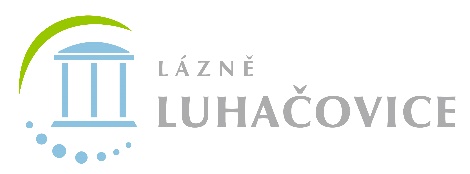 Tisková informace                                       		      Lázně Luhačovice 25. dubna 2016Děti v Luhačovicích mají uhličité koupele přímo v léčebně S vodním světem i hvězdným nebemDětští pacienti mohou od dubna 2016 využívat blahodárné účinky koupelí v přírodní minerální vodě přímo v objektu luhačovické dětské léčebny Miramonti. Dosud totiž museli za nejtypičtější luhačovickou procedurou docházet až do Inhalatoria. Do dětských léčeben byla přivedena minerální voda z pramene Nová Janovka, který byl získán v roce 1987 vrtem do hloubky 30,5 m severovýchodně od budovy Inhalatoria. Jedná se o přírodní léčivý zdroj s vysokou vydatností, která činí 60 l/min. Minerální voda je dodávána potrubím od vrtu do vzdálenosti celých 900 m. Práce spojené s přívodem byly dokončeny v závěru minulého roku. Informoval o tom generální ředitel Lázní Luhačovice, a. s., MUDr. Eduard Bláha.„Celkové pojetí nového balneoprovozu, který uhličité koupele poskytuje, je navrženo jako vodní svět s hvězdným nebem. V přízemí jsou instalovány 4 tradiční nerezové vany a celkem 8 kabinek. Čekárna, která je umístěna na chodbě, je pojata jako vodní hladina, stěna se vstupy do kabinek jako lodní paluba a protější stěna jako pobřeží s majákem. Na stěně je také tapeta s motivem akvária. Tento motiv pokračuje i na stěně směrem k výtahu. Samotný prostor van je řešen rovněž jako vodní hladina se světle modrou podlahou a vany jsou na této hladině jako jednotlivé lodičky, které jsou ukotvené ke stěně dřevěným můstkem. Podlahovina v kabinkách byla zvolena jako paluba – kajuta lodi – v dezénu dřeva. Během koupele v uhličité vodě je důležité, aby děti zůstaly v klidu a tělo se mohlo pokrýt bublinkami oxidu uhličitého, který se vstřebává kůží. Zlepšuje se tak její prokrvení. Koupel má příznivý vliv nejen na srdeční a cévní systém (např. snižování krevního tlaku), ale i na celý organismus. Z tohoto důvodu byly na přizdívkách navrženy bublající vodní válce s plovoucími plastovými rybičkami, které mohou děti pozorovat. Pro další odpoutání pozornosti od samotné procedury jsou pod stropem zavěšeny televizní přijímače propojené na videopřehrávač. Pro potřeby dětských pacientů byly součástí vnitřního vybavení navrženy dvě svítící želvy a soubor hraček do van i k odpočinku. Náklady činí 15 mil. Kč,“ vyjmenoval E. Bláha.Dodal, že dětské léčebny v Luhačovicích patří k největším v České republice. Všechny pokoje pro děti od 1,5 roku s doprovody jsou vybaveny moderním příslušenstvím a novým nábytkem, což odpovídá standardu tříhvězdičkového hotelu. Dětem starším 6 let, které absolvují pobyt bez doprovodu rodičů, jsou v dětské léčebně Miramonti k dispozici pokoje s novým nábytkem a televizory včetně WiFi připojení přímo na pokojích. Nové zařízení není přínosem jen pro malé pacienty, ale také příležitostí pro lékaře hledající uplatnění. Lázně Luhačovice, a. s., totiž hledají pediatra. Spolehliví a týmově zaměření lékaři s atestací v pediatrii, alergologii, pneumologii či RFM mají možnost se ucházet o zaměstnání ve stabilní a silné společnosti, která neustále roste a rozšiřuje své aktivity.  Letošní rekonstrukce v akciové společnosti Lázně Luhačovice se týkají nejen dětské léčebny Miramonti, ale i sociálního zařízení pokojů penzionu Póla a ubytovny pro zaměstnance Karlín. „Na začátku roku 2015 byla v penzionu Póla provedena částečná rekonstrukce vnitřních prostor a obměna nábytku. V roce 2016 práce pokračovaly rekonstrukcí sociálního zařízení na pokojích. Celkem se jedná o 21 pokojů. V rámci stavebních úprav byly vyměněny i podlahové krytiny na schodištích a chodbách. Rekonstrukce skončila v březnu 2016 a náklady činily 3,5 mil. Kč. V objektu Karlín, který je dlouhodobě využíván pro ubytování zaměstnanců akciové společnosti, se stavební úpravy týkaly především vnitřních částí. Práce zahrnovaly výmalbu, výměnu podlahových krytin, rekonstrukci elektroinstalace, úpravu rozvodů topení a výměnu nábytku. Termín dokončení byl rovněž březen 2016 a náklady jsou 3 mil. Kč. Celoroční zaměstnanecké ubytování, které přispívá ke stabilizaci pracovních sil v naší společnosti, je poskytováno za velmi výhodné ceny,“ podotkl E. Bláha. V Lázních Luhačovice se léčí u dětí respirační onemocnění, obezita, nemoci zažívacího ústrojí a také kožní a onkologická onemocnění. Lázeňská péče má pro děti nenahraditelné výhody, například zlepšení zdravotního stavu, zabránění zhoršení nemoci u chronických pacientů. Zároveň plní i sociální funkci, protože mohou být poté doma více s kamarády, když nejsou tak často nemocné. Právě taková léčba, s využitím přírodních luhačovických léčivých vod na čele s Vincentkou, může zlepšit zdravotní stav dětí. Ty mají nepřetržitě k dispozici lékaře i sesterské služby, a pokud s nimi jde rodič, nebojí se ani nového prostředí. Rodiče se také naučí nové postupy v rámci péče o nemocné děti, což využijí i po návratu domů. Počet alergiků se kvůli zhoršujícímu životnímu prostředí a nezdravé výživě stále zvyšuje a mnoho z těchto nemocí se projeví již v útlém věku, například bronchiální astma či atopický ekzém. Proto je vhodné vzít do lázní i malé děti, v Lázních Luhačovice, a. s., léčí děti již od 1,5 roku. V dětské léčebně v Luhačovicích je k dispozici 258 lůžek. Akciová společnost Lázně Luhačovice má ve správě 10 luhačovických pramenů, ale i lázeňský areál včetně lázeňské kolonády a divadla. Téměř do všech léčebných i wellness zařízení, včetně hotelu Alexandria, je přivedena přírodní léčivá voda, která je využívána na uhličité koupele, různé druhy inhalací, kloktání a pitné kúry. Celkem je možné poskytnout cca 60 procedur různých typů. V Lázních Luhačovice se léčí u dospělých onemocnění dýchacích cest, pohybového aparátu, trávicího ústrojí, látkové výměny (cukrovka), oběhového ústrojí a onkologická onemocnění. Kromě lázeňských pobytů je to ideální místo pro strávení wellness víkendů a relaxačních pobytů. Lázně Luhačovice jsou to pravé místo na zdravotní dovolenou a odpočinek. V roce 2015 navštívilo lázně téměř 33 tisíc klientů, což odpovídá roku 2014, ale počet pobytových dní se zvýšil o 5 %.
           Další informace jsou na webových stránkách www.LazneLuhacovice.cz, www.HotelAlexandria.cz 